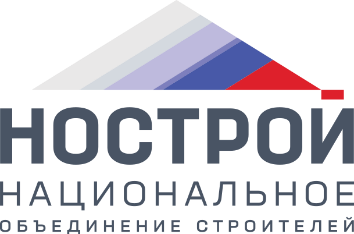 Вебинар «Актуальные вопросы закупок в строительстве»5 августа 2021 года 09.00 – 12.00Ссылка на онлайн-трансляцию на YouTube-канале НОСТРОЙ: https://youtu.be/KYyxwAEYoA0ПРОГРАММА09.00 – 09.10Вступительное слово ГЛУШКОВ Антон Николаевич, Президент НОСТРОЙ09.10 – 10.00Актуальные вопросы закупок строительных работ в рамках законодательства о контрактной системе и законодательства о закупках отдельными видами юридических лиц (по федеральным законам № 44-ФЗ и 223-ФЗ). Последние изменения в законодательстве РФГРИНЕНКО Артем Валерьевич, заместитель директора Департамента бюджетной политики в сфере контрактной системы Минфина России САВЧУК Анастасия Эдуардовна, референт Департамента нормативного и методического обеспечения Ассоциации «Национальное объединение строителей» 10.00 – 10.20Обсуждение10.20 – 10.50Актуальные проблемы закупок работ по проведению капитального ремонта общего имущества многоквартирных домовГИЛЁВ Михаил Сергеевич, директор Департамента стратегических проектов Минстроя РоссииСЫСОЕВ Павел Валерьевич, заместитель исполнительного директора Ассоциации региональных операторов капитального ремонта многоквартирных домов10.50 – 11.10Обсуждение11.10 – 11.30 Практические вопросы заключения, исполнения, расторжения договоров строительного подряда, заключенных конкурентным способомБАЛЯКИНА Елена Борисовна, директор ООО «Юридическое агентство «ФАВОРИТ»11.30 – 11.50Возможность изменения существенных условий государственных (муниципальных) контрактов, а также порядок действий подрядчиков по подготовке обоснования и изменению цены контракта в случае существенного роста цен на строительные ресурсыТЮТЬМИНА Ирина Викторовна, директор Департамента ценообразования и ресурсного обеспечения строительства Министерства строительства и жилищно-коммунального хозяйства Российской ФедерацииМАЛАХОВ Павел Васильевич, директор Департамента ценообразования Ассоциации «Национальное объединение строителей» 11.50 – 12.00Обсуждение